金門縣政府107年金門小小解說員夏令培訓營緣起：金門地區兼具人文歷史、戰役文化與自然生態等特色，是臺灣離島中文化最多元的。為增進國小學童對金門縣的了解，從小培養愛鄉情懷與環境素養，成為家鄉說故事的小小尖兵，特辦理「107金門小小解說員夏令培訓營」活動。目標：增進國小學童對金門地區的了解。培養環境素養與愛鄉情懷。增進表達溝通能力。落實服務學習與友善環境之行動。主辦單位：金門縣政府觀光處招收對象：金門地區今年暑假過後升4-6年級的國小學童，對本地文化歷史有興趣，想培養解說能力，能全程參加培訓、甄選者，預計招收25名，額滿截止，候補5-10名。★請留意：培訓須請老師或家長自行接送學生上下課，培訓期間接送地點詳見培訓課表。★受訓期間若因身體不適，需請假者，必須檢附醫師證明，請假時數不得超過4小時。無故缺課2小時以上者，本處得逕行取消其受訓資格。報名日期：自107年7月23日(星期一)開始報名，報名截止日期至7月25日，報名錄取名單7月27日公佈於本處官網。報名方式：請填妥報名表及家長同意書後，親送(可委託)金門縣金城鎮民生路7號4樓(觀光處觀光業務科)。詳情請洽082-318823轉62765陳小姐；歡迎學校老師鼓勵學生，並推薦學生報名，以豐富學童的生命經驗。費用：免費。培訓說明：共分2階段，第1階段培訓(30%)，第2階段甄選(70%)。考核：完成培訓、通過考核且參加甄選者，可領取培訓結業證書及獲贈金門縣政府相關出版品。另評選最優前5名者可成為金門縣政府小小金牌解說員，並可獲頒新台幣5,000元獎金(或等值禮券)，未來更有機會參與觀光處活動或景點解說服務。培訓歷程培訓課程*課程內容可能因天候等因素略作調整，以獲得更佳的學習成效，謝謝您的理解。*培訓期間敬請自備環保杯筷金門縣政府『107年金門小小解說員夏令培訓營』報名表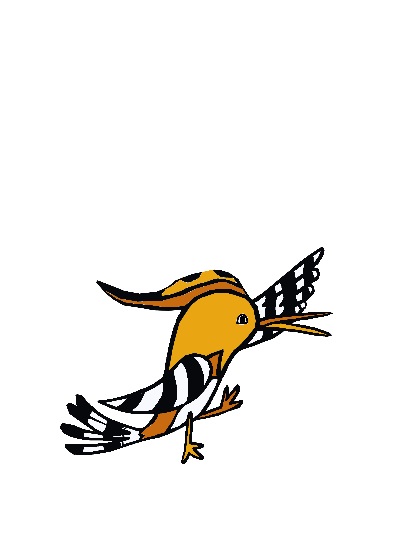 報名日期：    年    月    日                    編號：        （此欄由工作人員填寫）家長同意書茲同意　　　　　　 (參加學員姓名)自民國107年8月10日至8月12日及8月15日共4天，參加金門縣政府所舉辦之107年金門小小解說員培訓營活動。 此致   金門縣政府家長簽章：                       學生簽名：中華民國  年  月  日歷  程第1階段培訓第2階段甄選日  期107年8月10-12日，共3天107年8月15日地  點金門縣政府、莒光樓、總兵署、金城民防坑道、同安渡頭、柳營軍事體驗營區金門縣政府觀光處備註佔總成績30%佔總成績70%日期時間活動內容活動地點備註8/10(五)09:00-09:20報到莒光樓8/10(五)09:20-09:30始業式莒光樓8/10(五)09:30-10:10小小解說員分組及甄選說明莒光樓8/10(五)10:10-10:20休息8/10(五)10:20-11:00影片欣賞-金門簡介及提問莒光樓8/10(五)11:00-11:10休息8/10(五)11:10-12:00金門精神-莒光樓導覽莒光樓8/10(五)12:00-13:00午餐時間8/10(五)13:20-13:50總兵大人-清金門鎮總兵署導覽金門鎮總兵署8/10(五)13:50-14:10休息路程8/10(五)14:10-15:00小小忍者龜-金城民防坑道導覽金城民防坑道8/10(五)15:10-16:00表達能力-比手話腳同安渡頭8/10(五)回家作業寫300-400字文字稿介紹金門佔總成績10%8/11(六)09:00-09:50回家作業分享金城鎮公所三樓視聽室8/11(六)09:50-10:10休息8/11(六)10:10-12:00故事時間-說故事技巧訓練金城鎮公所三樓視聽室8/11(六)12:00-13:10午餐時間8/11(六)13:10-14:00解說技巧訓練金城鎮公所三樓視聽室8/11(六)14:10-16:00分組導館練習莒光樓、總兵署、坑道8/11(六)回家作業導館筆記整理及自我演練8/12(日)10:00-11:30肢體協調-手腳並用柳營營區8/12(日)11:30-12:00休息路程8/12(日)12:00-13:00午餐時間8/12(日)13:00-13:30準備莒光樓8/12(日)13:30-16:30解說展演(成果驗收)莒光樓佔總成績20%姓  名學校班級學校班級學校班級          國小    年    班性  別□男   □女生日生日生日  民國     年     月     日身分證字號
(辦理保險用途)家長姓名家長姓名家長姓名Email聯絡地址緊急聯絡人緊急聯絡電話緊急聯絡電話緊急聯絡電話相關經驗若曾參加過環境解說之相關培訓，請列出：若曾參加過環境解說之相關培訓，請列出：若曾參加過環境解說之相關培訓，請列出：若曾參加過環境解說之相關培訓，請列出：若曾參加過環境解說之相關培訓，請列出：參加動機是什麼原因，讓你想參加金門小小解說員的培訓？是什麼原因，讓你想參加金門小小解說員的培訓？是什麼原因，讓你想參加金門小小解說員的培訓？是什麼原因，讓你想參加金門小小解說員的培訓？是什麼原因，讓你想參加金門小小解說員的培訓？自我介紹請簡單介紹自己的個人學習、專長或興趣等。請簡單介紹自己的個人學習、專長或興趣等。請簡單介紹自己的個人學習、專長或興趣等。請簡單介紹自己的個人學習、專長或興趣等。請簡單介紹自己的個人學習、專長或興趣等。推薦者推薦理由飲食習慣□葷   □素    □其他需求：□葷   □素    □其他需求：□葷   □素    □其他需求：□葷   □素    □其他需求：□葷   □素    □其他需求：備註特殊照護、疾病：特殊照護、疾病：特殊照護、疾病：特殊照護、疾病：特殊照護、疾病：  □我承諾，報名錄取後，將全心參加培訓。  □老師或家長能接送孩子參加培訓與甄選。   （以上兩件事若能做到，請打勾。若師長無法接送孩子者請勿報名。）  □我承諾，報名錄取後，將全心參加培訓。  □老師或家長能接送孩子參加培訓與甄選。   （以上兩件事若能做到，請打勾。若師長無法接送孩子者請勿報名。）  □我承諾，報名錄取後，將全心參加培訓。  □老師或家長能接送孩子參加培訓與甄選。   （以上兩件事若能做到，請打勾。若師長無法接送孩子者請勿報名。）  □我承諾，報名錄取後，將全心參加培訓。  □老師或家長能接送孩子參加培訓與甄選。   （以上兩件事若能做到，請打勾。若師長無法接送孩子者請勿報名。）  □我承諾，報名錄取後，將全心參加培訓。  □老師或家長能接送孩子參加培訓與甄選。   （以上兩件事若能做到，請打勾。若師長無法接送孩子者請勿報名。）  □我承諾，報名錄取後，將全心參加培訓。  □老師或家長能接送孩子參加培訓與甄選。   （以上兩件事若能做到，請打勾。若師長無法接送孩子者請勿報名。）